新住民與原住民輔導考照報名及注意事項報名方式 ：採取電話及傳真預約報名。預約報名期限：即日起至106年4月7日下午17時止。預約報名:桃園監理站服務電話：(03)3664222考照業務轉202、203。傳真：(03)3778216預約報名時間，自即日起至106年4月7日下午17時或額滿為止(逾時或額滿即不再受理），本次訓練考照名額50人以內，請先利用電話或傳真預約報名，不受理現場報名，額滿截止。筆試、路試地點：桃園市大溪區僑愛國民小學(桃園市大溪區介壽路214號)。受輔導考照人應備證件資料及注意事項如下：（一）身分證件：（1）本國籍者：國民身分證正本。 （2）非本國國籍者：護照和明確記載居住處所之證明文件，如居留證、出入境證、       旅行證等，且應檢附經許可停留或居留1年以上之證明。【移民署99年1月13      日公告：移民署核發之外僑居留證、外僑永久居留證、臺灣地區居留證等3種      紙卡居留證件，自起，停止使用】。（以上證件均為正本）（二）機車駕駛執照登記書(體格檢查表)1紙（請逕洽各區監理所、站服務台索取）請於考前先至衛生所、公立醫院或公路監理機關委託之體檢代辦所辦妥體檢。（三）最近6個月內拍攝之1吋光面素色背景脫帽正面彩色照片3張。     （不得使用合成照片）（四）費用(1)訓練費用全免。(2)報名費：初次報名者新臺幣250元，持汽車駕駛執照、輕型機車駕駛執照或1            年內第2次以上報名者新臺幣125元。(3)機車駕駛執照規費：新臺幣200元。（五）路試應考機車請自備(報考輕型機車駕照者亦需路考)。(六) 報(應)考人應戴安全帽並不得赤足、赤膊、穿木屐或拖鞋參加考驗。（七）持輕型機車駕駛執照或各型汽車駕駛執照報考者，免考筆試。（應攜帶駕駛執照正本備查）  初考領機車駕照交通安全講習：筆、路試皆考驗合格後，必須參加講習課程共90分鐘，且須1次上課完成，不可分開上課，完成後始得核發駕照。參加講習課程時，請同時備妥身分證（或經許可停留或居留1年以上之證明文件）正本及駕駛執照證記書（體檢表）正本。非初次考領機車駕照者（例如：已領有輕型機車駕照或機車駕照吊（註）銷重考），可不參加講習課程。  （九）筆試、路試經考驗合格後，當場核發駕照(請備妥身分證件、機車        駕駛執照登記書、照片3張)，在未領取駕駛執照前，不得在道路        上行駛。（十）本次機車考驗服務不辦理大型重型機車考驗、口試及現場筆試報名，欲報考口試民眾，請逕至本站或其他各監理所、站辦理。七、須全程參與課程輔導者，始可參加本計畫考照作業。八、參加訓練之學員先撥空至交通部公路總局監理服務網預先模擬練習筆試題目    (網址：http://www.thb.gov.tw/)。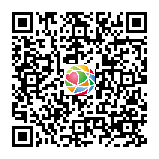 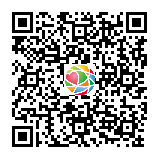   Android  QRcode          ios  QRcode  (監理服務APP)          (監理服務APP)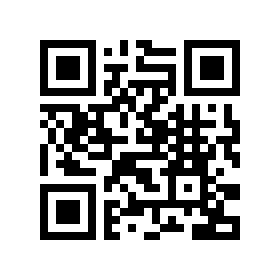 監理服務網QRcode若有不明暸之處請洽本站第二股，聯絡電話：3664222轉202、203。